PANTSOpen Hyperlink (HERE)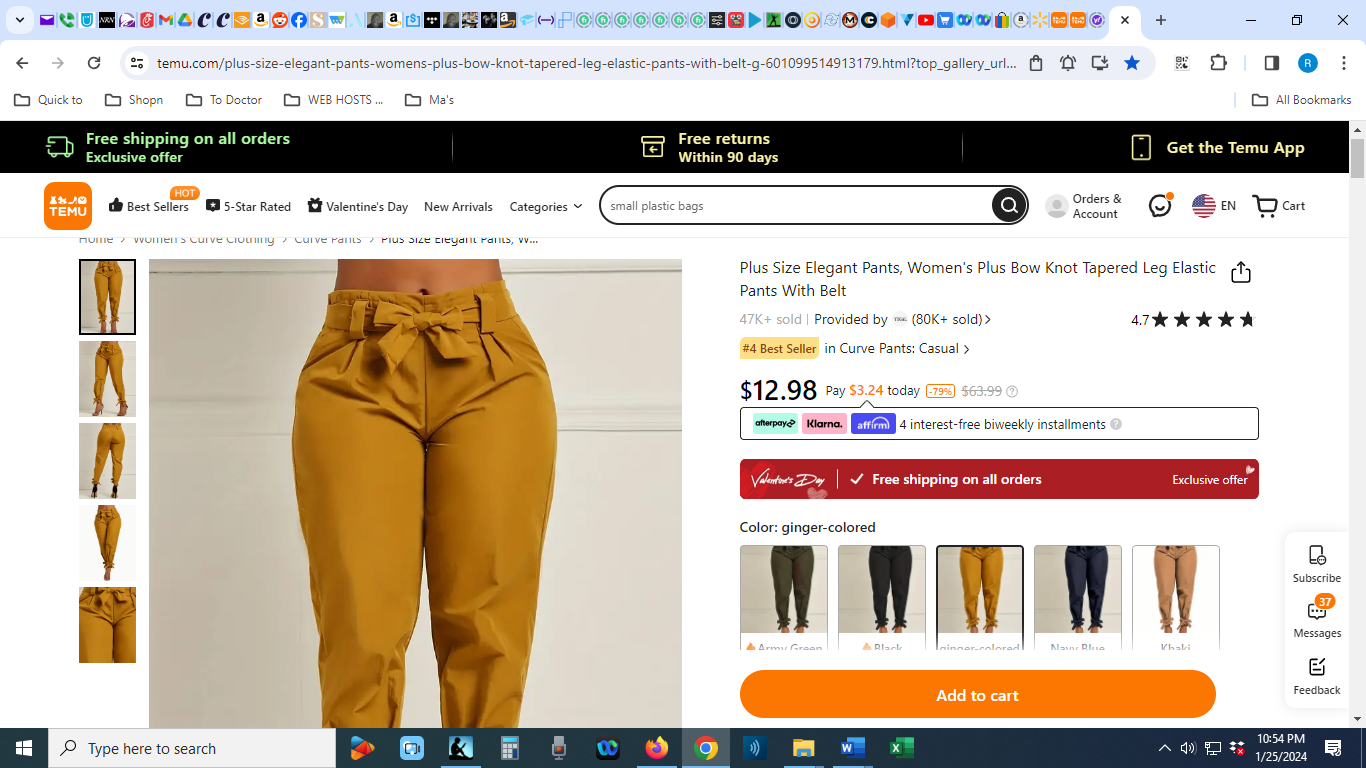 Open Hyperlink (HERE)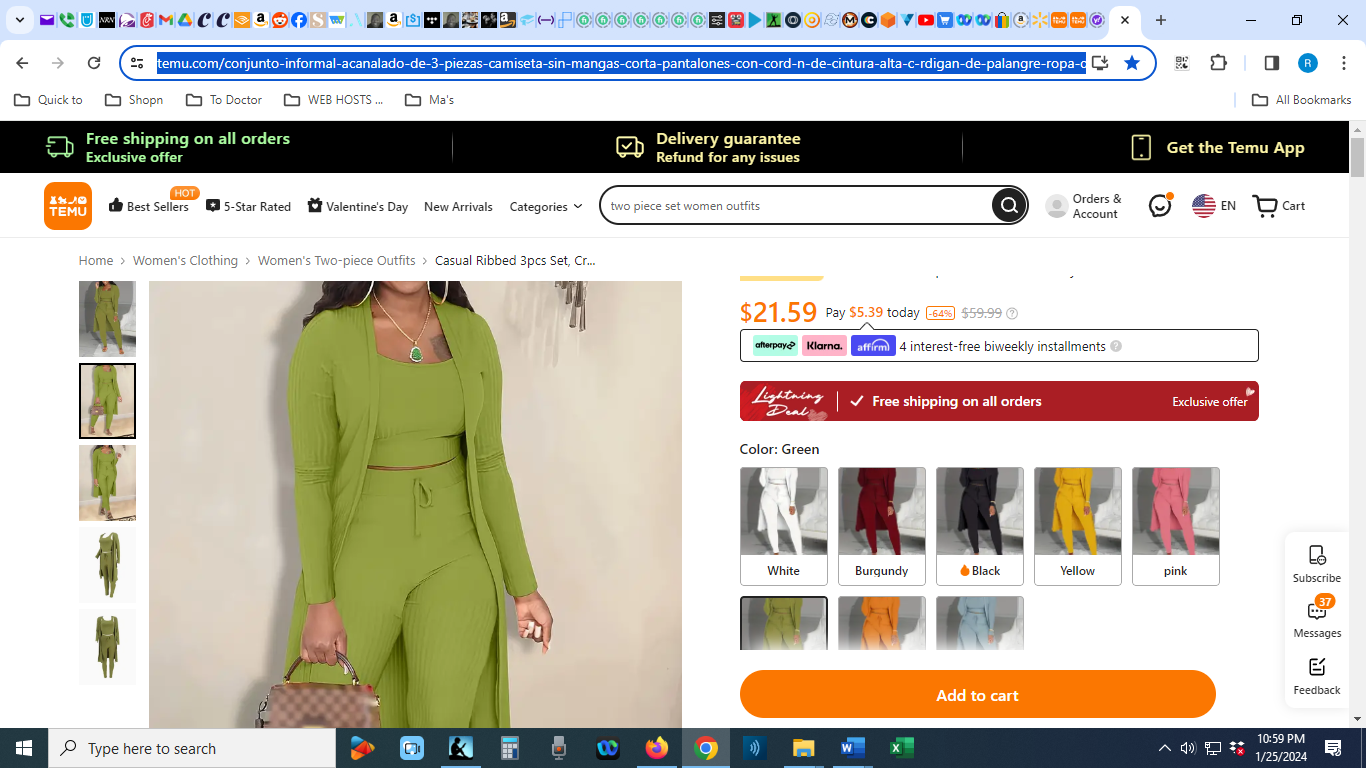 SHORT SETSOpen Hyperlink (HERE)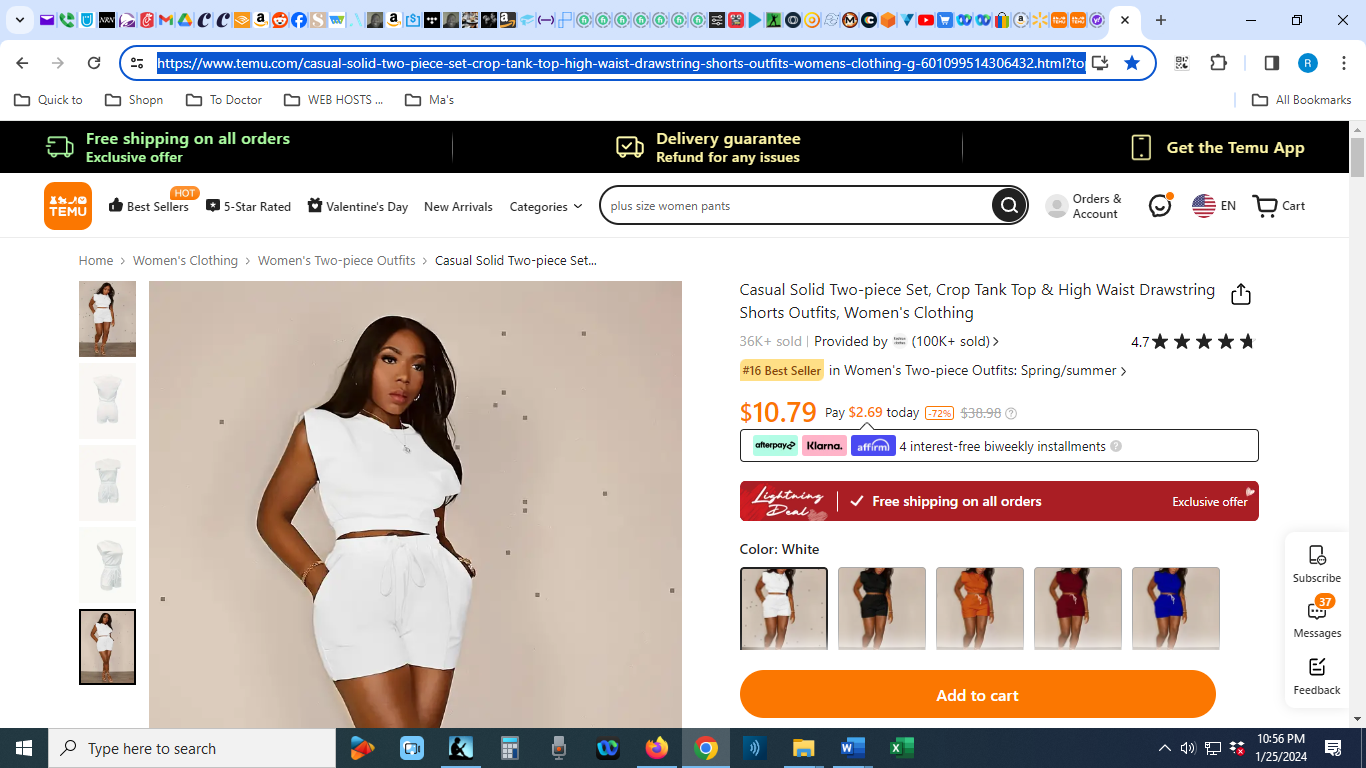 TOPSLink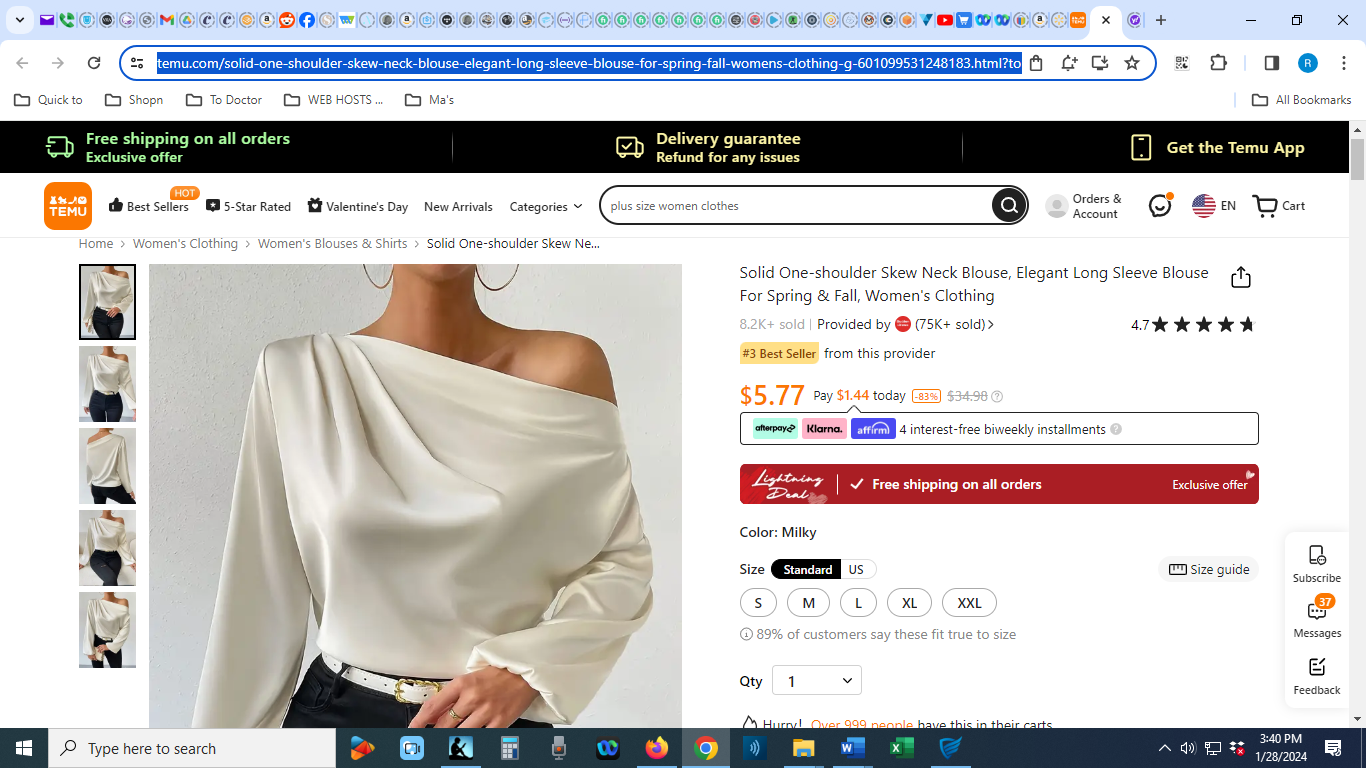 Link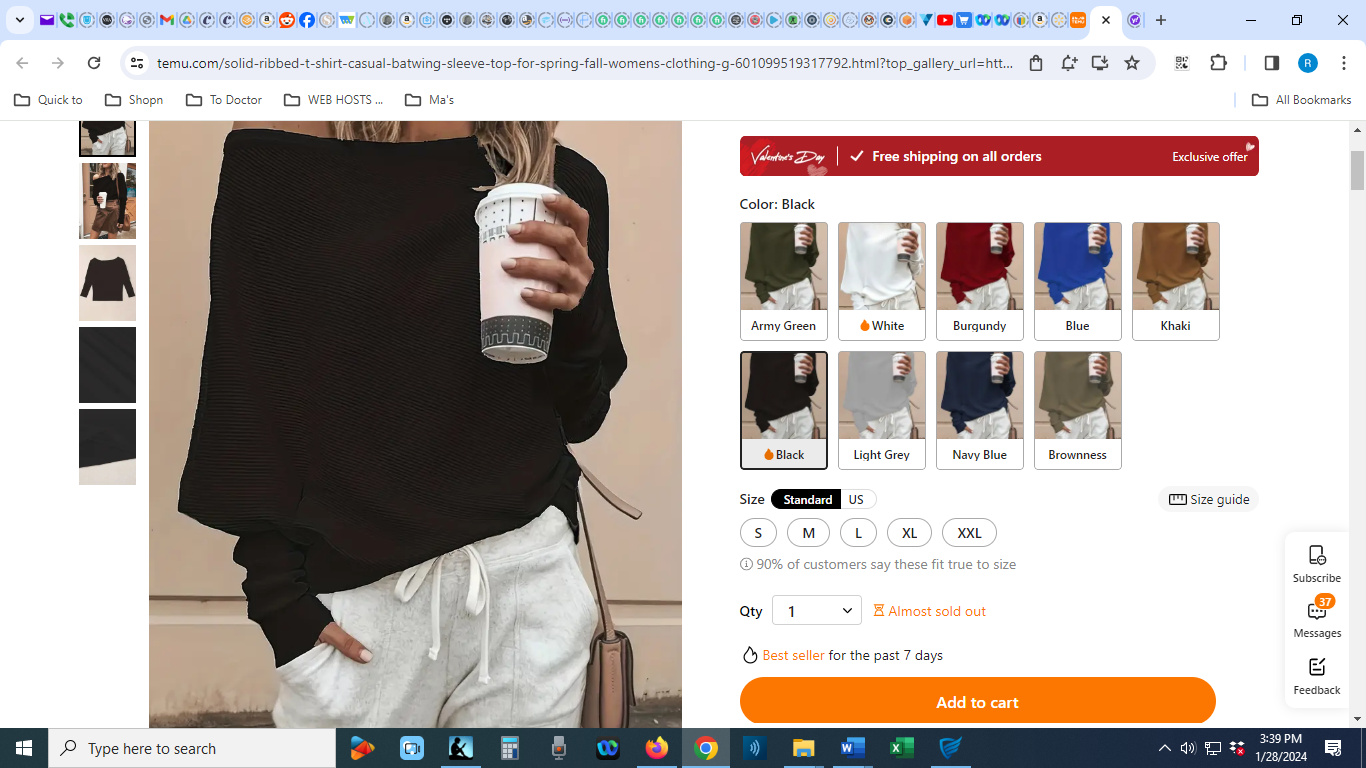 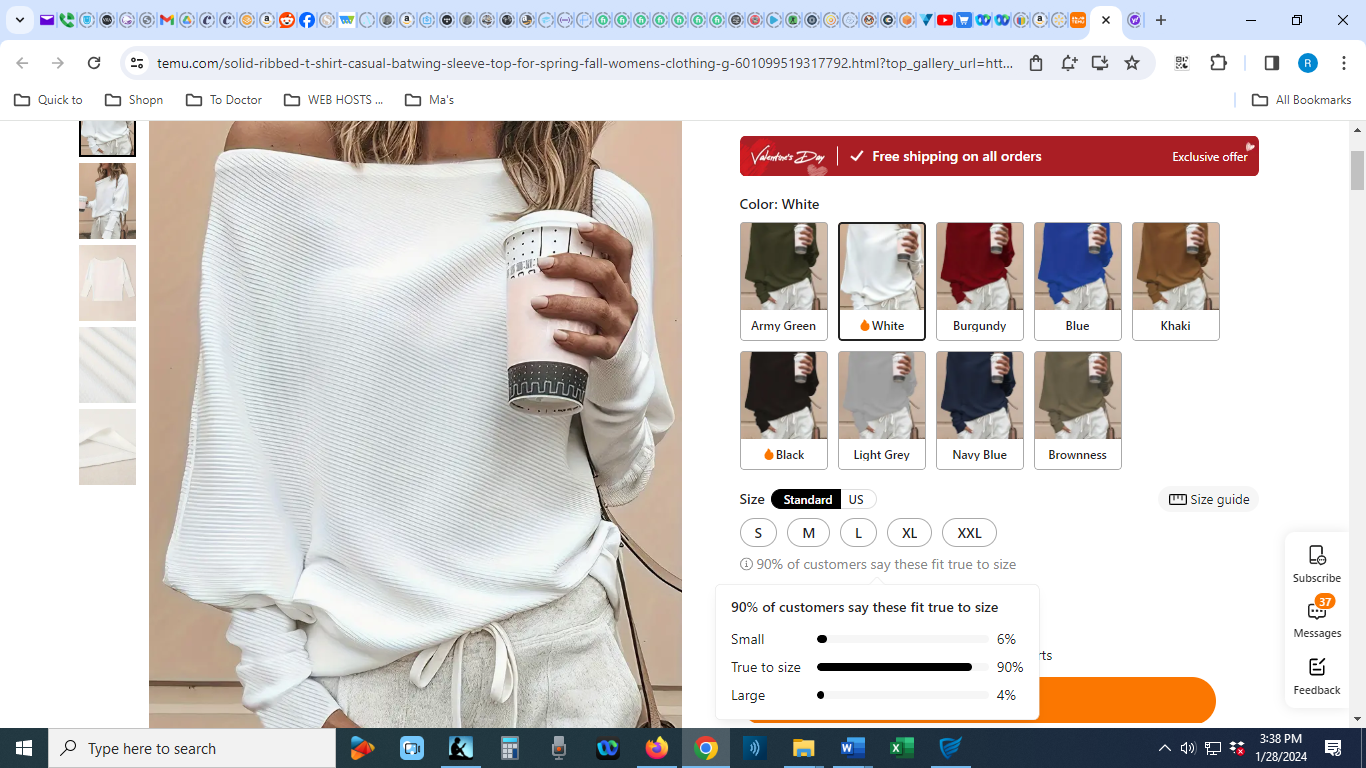 Link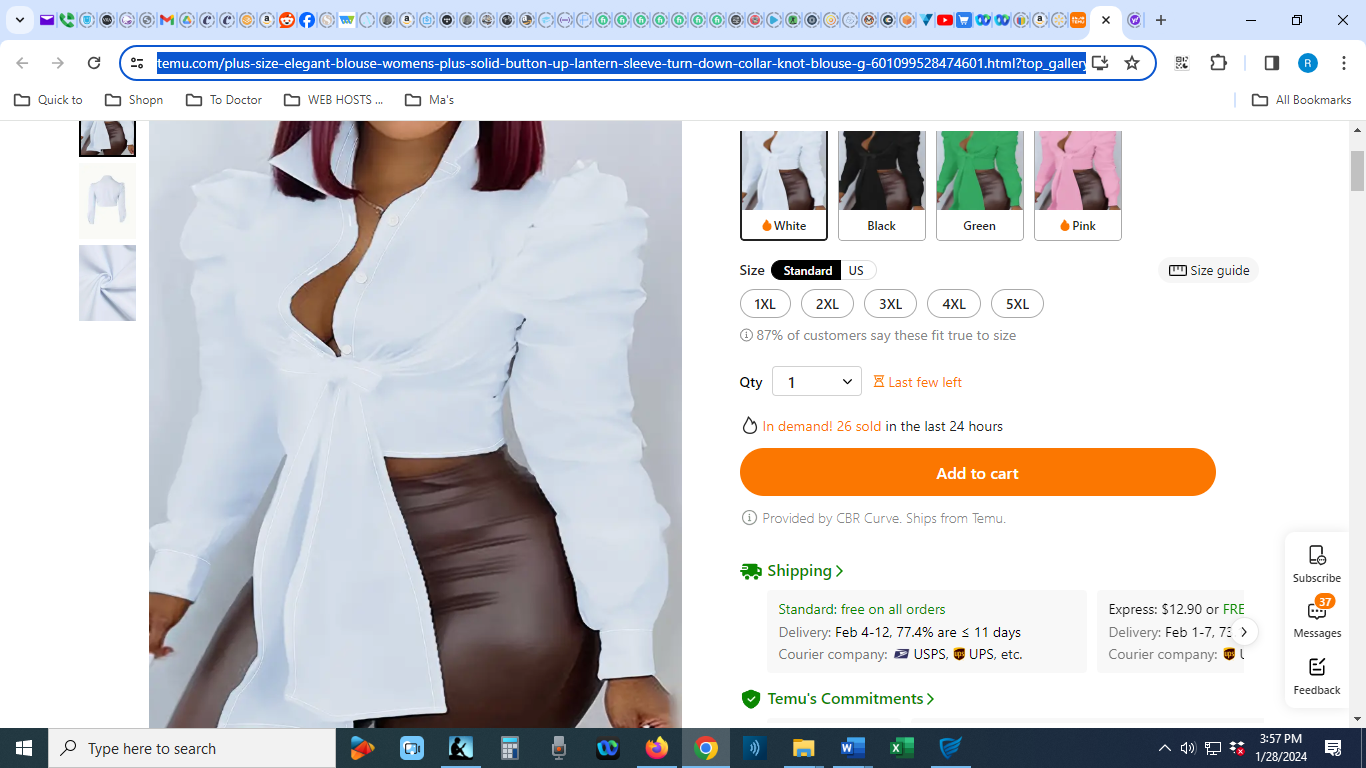 Link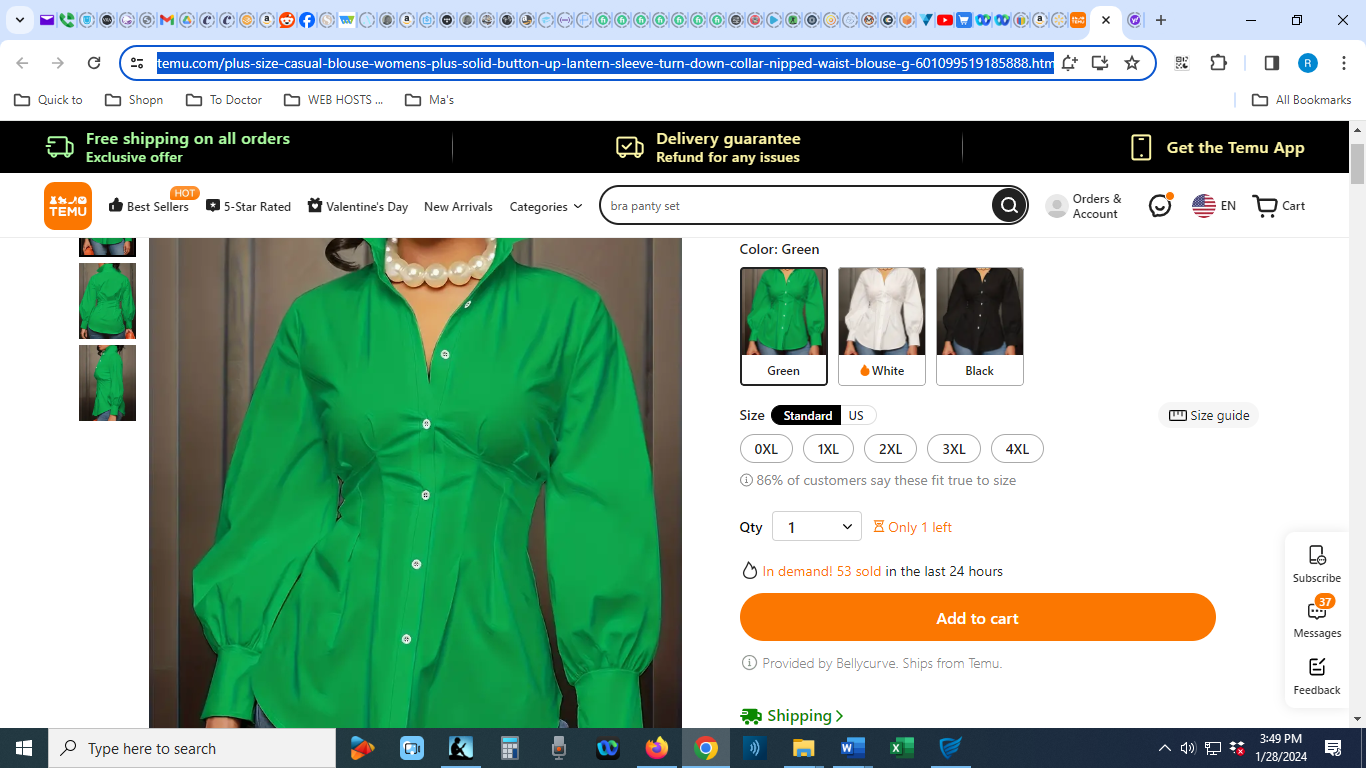 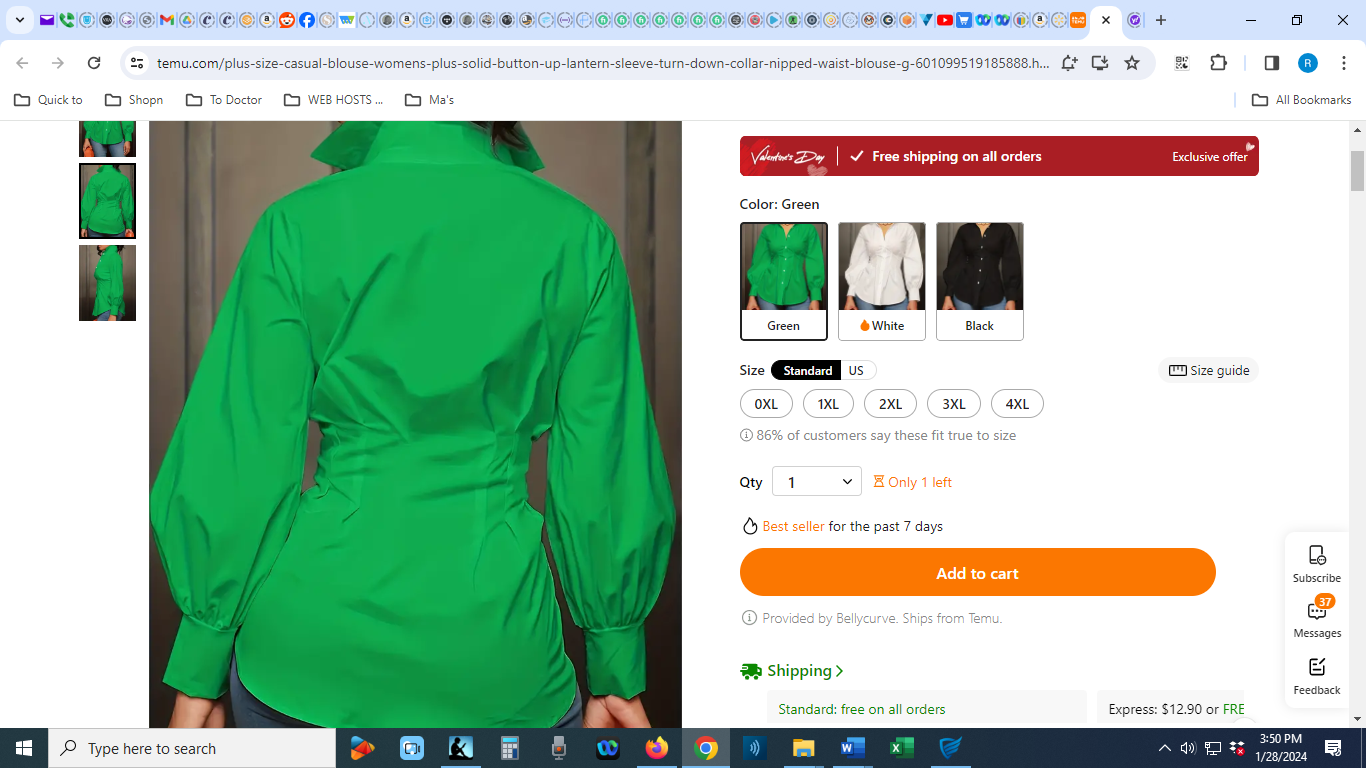 Link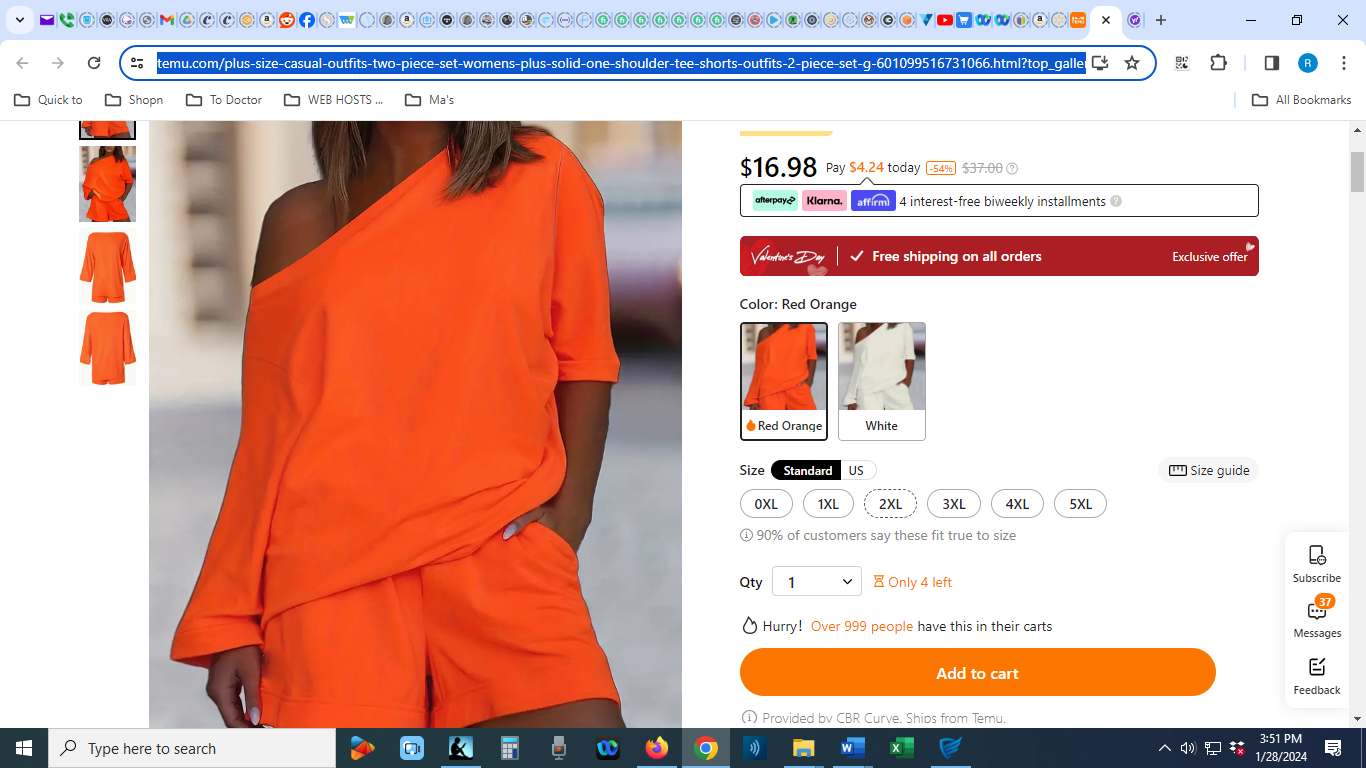 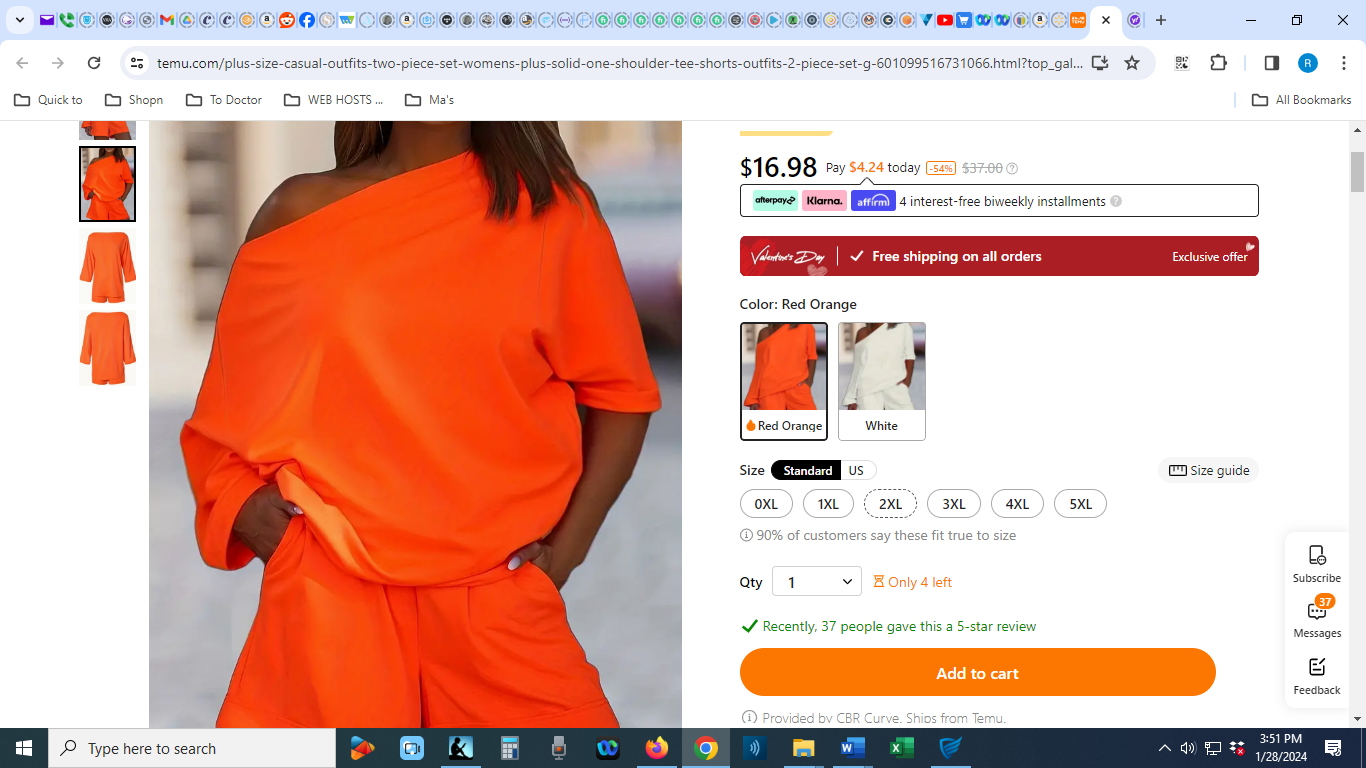 Link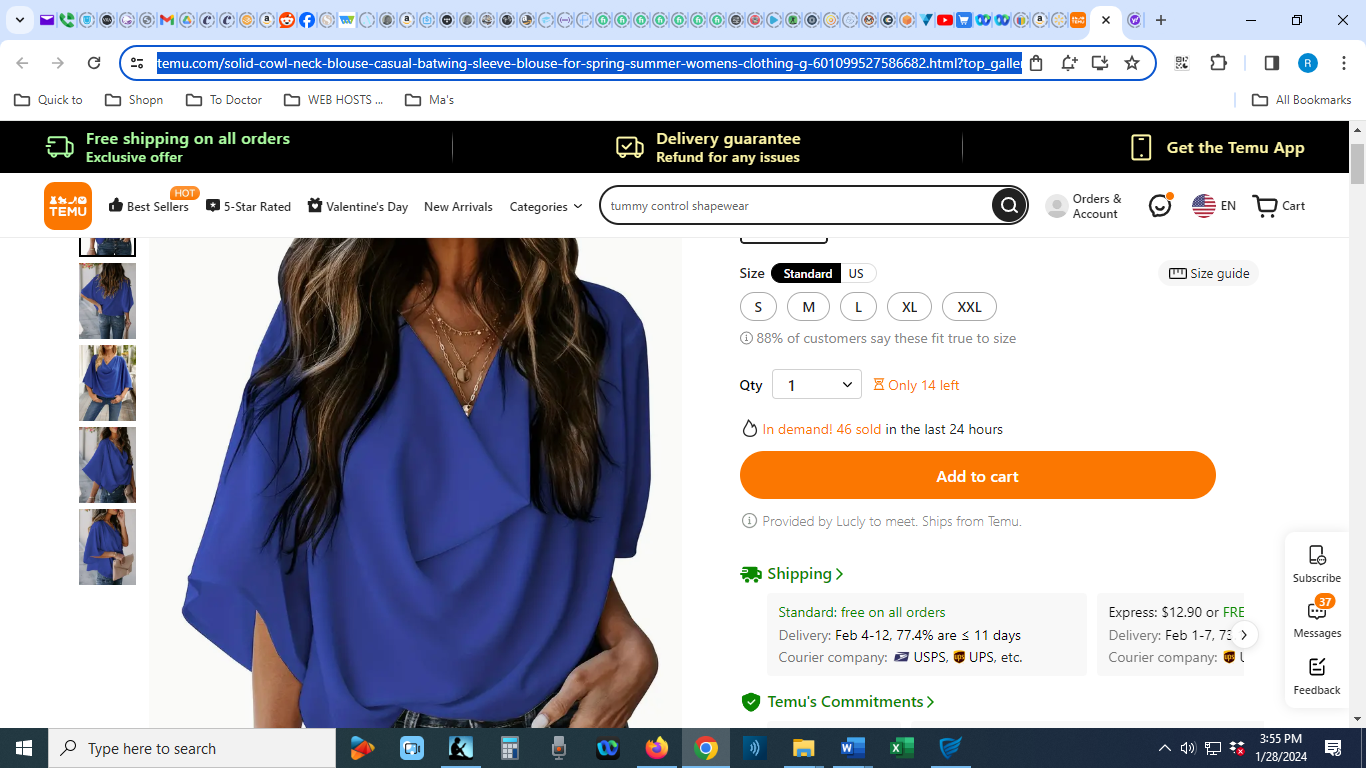 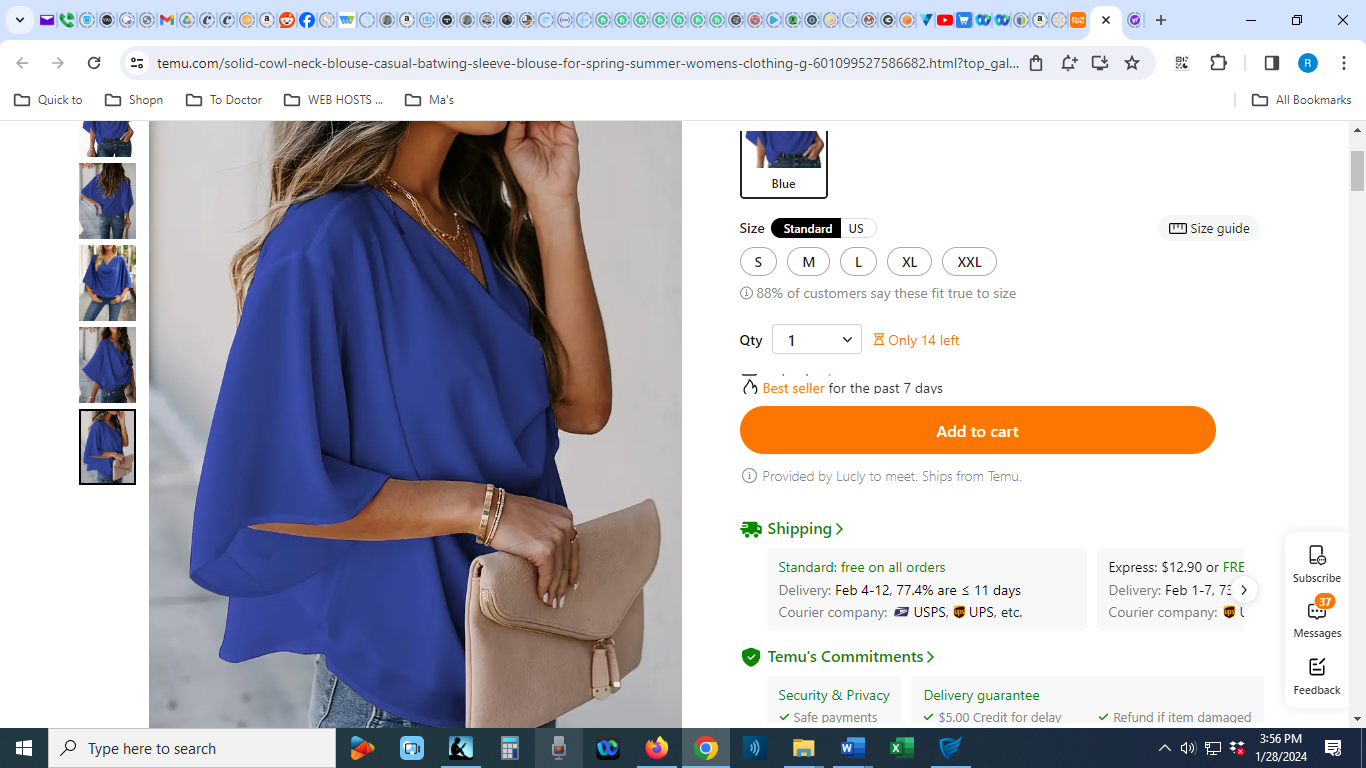 